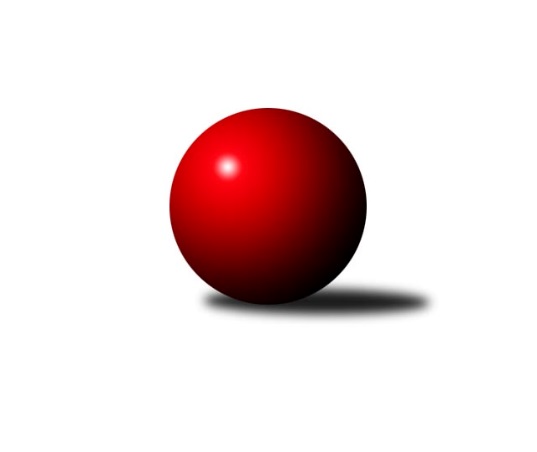 Č.10Ročník 2023/2024	24.5.2024 Jihomoravský KP1 jih 2023/2024Statistika 10. kolaTabulka družstev:		družstvo	záp	výh	rem	proh	skore	sety	průměr	body	plné	dorážka	chyby	1.	TJ Sokol Vážany	10	7	1	2	51.0 : 29.0 	(76.5 : 43.5)	2593	15	1794	799	39	2.	TJ Sokol Kuchařovice	10	7	0	3	46.0 : 34.0 	(65.5 : 54.5)	2634	14	1836	798	45.9	3.	SKK Dubňany B	10	6	1	3	51.5 : 28.5 	(69.5 : 50.5)	2600	13	1795	806	39.7	4.	KK Jiskra Čejkovice	10	6	1	3	45.5 : 34.5 	(59.5 : 60.5)	2571	13	1782	789	47.7	5.	SK Baník Ratíškovice B	10	6	0	4	45.5 : 34.5 	(70.0 : 50.0)	2603	12	1801	803	37.5	6.	SK Podlužan Prušánky C	10	5	1	4	46.0 : 34.0 	(65.0 : 55.0)	2616	11	1794	822	38.1	7.	TJ Sokol Vracov B	10	5	0	5	40.0 : 40.0 	(62.0 : 58.0)	2546	10	1765	781	46.3	8.	TJ Jiskra Kyjov	10	5	0	5	38.0 : 42.0 	(52.5 : 67.5)	2459	10	1702	756	51.3	9.	KK Sokol Litenčice	10	3	1	6	35.0 : 45.0 	(52.5 : 67.5)	2511	7	1753	759	49.8	10.	TJ Sokol Šanov C	10	2	2	6	30.5 : 49.5 	(52.5 : 67.5)	2567	6	1771	797	43.3	11.	TJ Sokol Mistřín C	10	2	1	7	30.0 : 50.0 	(54.5 : 65.5)	2525	5	1794	730	51.7	12.	TJ Lokomotiva Valtice B	10	2	0	8	21.0 : 59.0 	(40.0 : 80.0)	2446	4	1725	721	58.3Tabulka doma:		družstvo	záp	výh	rem	proh	skore	sety	průměr	body	maximum	minimum	1.	KK Jiskra Čejkovice	6	5	1	0	34.0 : 14.0 	(43.0 : 29.0)	2541	11	2590	2494	2.	TJ Sokol Vážany	5	5	0	0	31.0 : 9.0 	(44.0 : 16.0)	2669	10	2749	2617	3.	TJ Jiskra Kyjov	5	5	0	0	30.0 : 10.0 	(35.5 : 24.5)	2453	10	2502	2422	4.	SKK Dubňany B	5	4	0	1	28.5 : 11.5 	(36.5 : 23.5)	2630	8	2711	2544	5.	KK Sokol Litenčice	5	3	1	1	25.0 : 15.0 	(29.5 : 30.5)	2482	7	2552	2431	6.	SK Podlužan Prušánky C	5	3	1	1	24.0 : 16.0 	(32.5 : 27.5)	2835	7	2858	2762	7.	SK Baník Ratíškovice B	5	3	0	2	24.0 : 16.0 	(35.5 : 24.5)	2628	6	2706	2569	8.	TJ Sokol Kuchařovice	5	3	0	2	23.0 : 17.0 	(35.0 : 25.0)	2626	6	2710	2539	9.	TJ Sokol Mistřín C	5	2	1	2	22.0 : 18.0 	(30.5 : 29.5)	2602	5	2732	2538	10.	TJ Sokol Šanov C	4	2	0	2	17.5 : 14.5 	(23.0 : 25.0)	2575	4	2622	2528	11.	TJ Sokol Vracov B	5	2	0	3	19.0 : 21.0 	(30.0 : 30.0)	2627	4	2674	2597	12.	TJ Lokomotiva Valtice B	5	2	0	3	16.0 : 24.0 	(25.0 : 35.0)	2484	4	2571	2447Tabulka venku:		družstvo	záp	výh	rem	proh	skore	sety	průměr	body	maximum	minimum	1.	TJ Sokol Kuchařovice	5	4	0	1	23.0 : 17.0 	(30.5 : 29.5)	2634	8	2855	2509	2.	SK Baník Ratíškovice B	5	3	0	2	21.5 : 18.5 	(34.5 : 25.5)	2599	6	2780	2421	3.	TJ Sokol Vracov B	5	3	0	2	21.0 : 19.0 	(32.0 : 28.0)	2530	6	2642	2404	4.	SKK Dubňany B	5	2	1	2	23.0 : 17.0 	(33.0 : 27.0)	2594	5	2732	2414	5.	TJ Sokol Vážany	5	2	1	2	20.0 : 20.0 	(32.5 : 27.5)	2578	5	2670	2434	6.	SK Podlužan Prušánky C	5	2	0	3	22.0 : 18.0 	(32.5 : 27.5)	2572	4	2664	2406	7.	KK Jiskra Čejkovice	4	1	0	3	11.5 : 20.5 	(16.5 : 31.5)	2579	2	2781	2444	8.	TJ Sokol Šanov C	6	0	2	4	13.0 : 35.0 	(29.5 : 42.5)	2566	2	2836	2384	9.	KK Sokol Litenčice	5	0	0	5	10.0 : 30.0 	(23.0 : 37.0)	2517	0	2687	2355	10.	TJ Sokol Mistřín C	5	0	0	5	8.0 : 32.0 	(24.0 : 36.0)	2505	0	2609	2435	11.	TJ Jiskra Kyjov	5	0	0	5	8.0 : 32.0 	(17.0 : 43.0)	2460	0	2585	2393	12.	TJ Lokomotiva Valtice B	5	0	0	5	5.0 : 35.0 	(15.0 : 45.0)	2439	0	2547	2345Tabulka podzimní části:		družstvo	záp	výh	rem	proh	skore	sety	průměr	body	doma	venku	1.	TJ Sokol Vážany	10	7	1	2	51.0 : 29.0 	(76.5 : 43.5)	2593	15 	5 	0 	0 	2 	1 	2	2.	TJ Sokol Kuchařovice	10	7	0	3	46.0 : 34.0 	(65.5 : 54.5)	2634	14 	3 	0 	2 	4 	0 	1	3.	SKK Dubňany B	10	6	1	3	51.5 : 28.5 	(69.5 : 50.5)	2600	13 	4 	0 	1 	2 	1 	2	4.	KK Jiskra Čejkovice	10	6	1	3	45.5 : 34.5 	(59.5 : 60.5)	2571	13 	5 	1 	0 	1 	0 	3	5.	SK Baník Ratíškovice B	10	6	0	4	45.5 : 34.5 	(70.0 : 50.0)	2603	12 	3 	0 	2 	3 	0 	2	6.	SK Podlužan Prušánky C	10	5	1	4	46.0 : 34.0 	(65.0 : 55.0)	2616	11 	3 	1 	1 	2 	0 	3	7.	TJ Sokol Vracov B	10	5	0	5	40.0 : 40.0 	(62.0 : 58.0)	2546	10 	2 	0 	3 	3 	0 	2	8.	TJ Jiskra Kyjov	10	5	0	5	38.0 : 42.0 	(52.5 : 67.5)	2459	10 	5 	0 	0 	0 	0 	5	9.	KK Sokol Litenčice	10	3	1	6	35.0 : 45.0 	(52.5 : 67.5)	2511	7 	3 	1 	1 	0 	0 	5	10.	TJ Sokol Šanov C	10	2	2	6	30.5 : 49.5 	(52.5 : 67.5)	2567	6 	2 	0 	2 	0 	2 	4	11.	TJ Sokol Mistřín C	10	2	1	7	30.0 : 50.0 	(54.5 : 65.5)	2525	5 	2 	1 	2 	0 	0 	5	12.	TJ Lokomotiva Valtice B	10	2	0	8	21.0 : 59.0 	(40.0 : 80.0)	2446	4 	2 	0 	3 	0 	0 	5Tabulka jarní části:		družstvo	záp	výh	rem	proh	skore	sety	průměr	body	doma	venku	1.	TJ Jiskra Kyjov	0	0	0	0	0.0 : 0.0 	(0.0 : 0.0)	0	0 	0 	0 	0 	0 	0 	0 	2.	KK Jiskra Čejkovice	0	0	0	0	0.0 : 0.0 	(0.0 : 0.0)	0	0 	0 	0 	0 	0 	0 	0 	3.	KK Sokol Litenčice	0	0	0	0	0.0 : 0.0 	(0.0 : 0.0)	0	0 	0 	0 	0 	0 	0 	0 	4.	TJ Sokol Vážany	0	0	0	0	0.0 : 0.0 	(0.0 : 0.0)	0	0 	0 	0 	0 	0 	0 	0 	5.	TJ Sokol Kuchařovice	0	0	0	0	0.0 : 0.0 	(0.0 : 0.0)	0	0 	0 	0 	0 	0 	0 	0 	6.	TJ Sokol Šanov C	0	0	0	0	0.0 : 0.0 	(0.0 : 0.0)	0	0 	0 	0 	0 	0 	0 	0 	7.	TJ Sokol Mistřín C	0	0	0	0	0.0 : 0.0 	(0.0 : 0.0)	0	0 	0 	0 	0 	0 	0 	0 	8.	SK Baník Ratíškovice B	0	0	0	0	0.0 : 0.0 	(0.0 : 0.0)	0	0 	0 	0 	0 	0 	0 	0 	9.	TJ Sokol Vracov B	0	0	0	0	0.0 : 0.0 	(0.0 : 0.0)	0	0 	0 	0 	0 	0 	0 	0 	10.	SK Podlužan Prušánky C	0	0	0	0	0.0 : 0.0 	(0.0 : 0.0)	0	0 	0 	0 	0 	0 	0 	0 	11.	TJ Lokomotiva Valtice B	0	0	0	0	0.0 : 0.0 	(0.0 : 0.0)	0	0 	0 	0 	0 	0 	0 	0 	12.	SKK Dubňany B	0	0	0	0	0.0 : 0.0 	(0.0 : 0.0)	0	0 	0 	0 	0 	0 	0 	0 Zisk bodů pro družstvo:		jméno hráče	družstvo	body	zápasy	v %	dílčí body	sety	v %	1.	Josef Kamenišťák 	TJ Sokol Vážany 	10	/	10	(100%)	17.5	/	20	(88%)	2.	Zdeněk Škrobák 	KK Jiskra Čejkovice 	9	/	9	(100%)	14	/	18	(78%)	3.	Radim Kroupa 	TJ Sokol Vážany 	8	/	9	(89%)	11	/	18	(61%)	4.	Josef Něnička 	SK Baník Ratíškovice B 	8	/	10	(80%)	16	/	20	(80%)	5.	Roman Blažek 	KK Sokol Litenčice 	8	/	10	(80%)	16	/	20	(80%)	6.	Václav Kratochvíla 	SKK Dubňany B 	8	/	10	(80%)	14	/	20	(70%)	7.	Radovan Kadlec 	SK Baník Ratíškovice B 	7.5	/	9	(83%)	13	/	18	(72%)	8.	Rostislav Rybárský 	SKK Dubňany B 	7	/	7	(100%)	11	/	14	(79%)	9.	Martin Komosný 	KK Jiskra Čejkovice 	7	/	8	(88%)	11	/	16	(69%)	10.	Václav Starý 	TJ Sokol Kuchařovice 	7	/	9	(78%)	11	/	18	(61%)	11.	Antonín Svozil ml.	TJ Jiskra Kyjov 	7	/	10	(70%)	13	/	20	(65%)	12.	Radek Vrška 	TJ Sokol Šanov C 	7	/	10	(70%)	12	/	20	(60%)	13.	Michal Pálka 	SK Podlužan Prušánky C 	6.5	/	10	(65%)	9	/	20	(45%)	14.	Milan Kochaníček 	KK Sokol Litenčice 	6	/	8	(75%)	12	/	16	(75%)	15.	Marta Beranová 	SK Baník Ratíškovice B 	6	/	8	(75%)	11	/	16	(69%)	16.	Petr Malý 	TJ Sokol Vážany 	6	/	9	(67%)	14	/	18	(78%)	17.	Milan Číhal 	TJ Sokol Kuchařovice 	6	/	9	(67%)	13	/	18	(72%)	18.	Jiří Novotný 	SK Podlužan Prušánky C 	6	/	9	(67%)	11.5	/	18	(64%)	19.	Petr Sedláček 	TJ Sokol Vážany 	6	/	10	(60%)	14	/	20	(70%)	20.	Jaroslav Hanuš 	TJ Sokol Vracov B 	6	/	10	(60%)	12	/	20	(60%)	21.	Dušan Jalůvka 	TJ Sokol Kuchařovice 	6	/	10	(60%)	11	/	20	(55%)	22.	Antonín Svozil st.	TJ Jiskra Kyjov 	6	/	10	(60%)	10	/	20	(50%)	23.	Stanislav Zálešák 	SK Podlužan Prušánky C 	5	/	5	(100%)	7.5	/	10	(75%)	24.	Karel Nahodil 	TJ Sokol Kuchařovice 	5	/	5	(100%)	7	/	10	(70%)	25.	Miroslav Bahula 	TJ Sokol Vracov B 	5	/	5	(100%)	6.5	/	10	(65%)	26.	Petr Bábík 	TJ Sokol Vracov B 	5	/	7	(71%)	10	/	14	(71%)	27.	Vladislav Kozák 	TJ Sokol Mistřín C 	5	/	7	(71%)	9	/	14	(64%)	28.	Vladimír Stávek 	KK Jiskra Čejkovice 	5	/	7	(71%)	8	/	14	(57%)	29.	Ludvík Vaněk 	KK Jiskra Čejkovice 	5	/	8	(63%)	10	/	16	(63%)	30.	Jozef Kamenišťák 	TJ Sokol Vážany 	5	/	9	(56%)	10	/	18	(56%)	31.	Zdeněk Helešic 	SK Baník Ratíškovice B 	5	/	9	(56%)	10	/	18	(56%)	32.	Petr Khol 	TJ Sokol Mistřín C 	5	/	9	(56%)	10	/	18	(56%)	33.	Zdeněk Kratochvíla 	SKK Dubňany B 	5	/	9	(56%)	9.5	/	18	(53%)	34.	Jan Herzán 	TJ Lokomotiva Valtice B 	5	/	10	(50%)	12	/	20	(60%)	35.	Václav Valenta 	TJ Jiskra Kyjov 	5	/	10	(50%)	8	/	20	(40%)	36.	Ladislav Teplík 	SKK Dubňany B 	4.5	/	7	(64%)	9	/	14	(64%)	37.	Petr Bakaj ml.	TJ Sokol Šanov C 	4	/	6	(67%)	8	/	12	(67%)	38.	Aleš Jurkovič 	SKK Dubňany B 	4	/	6	(67%)	7	/	12	(58%)	39.	Luděk Zapletal 	KK Sokol Litenčice 	4	/	6	(67%)	5	/	12	(42%)	40.	Martin Mačák 	SKK Dubňany B 	4	/	7	(57%)	7.5	/	14	(54%)	41.	Vladimír Čech 	TJ Lokomotiva Valtice B 	4	/	7	(57%)	5.5	/	14	(39%)	42.	Michal Šmýd 	TJ Sokol Vracov B 	4	/	8	(50%)	9	/	16	(56%)	43.	Pavel Flamík 	SK Podlužan Prušánky C 	4	/	9	(44%)	9	/	18	(50%)	44.	Pavel Pěček 	TJ Sokol Mistřín C 	4	/	9	(44%)	9	/	18	(50%)	45.	Ludvík Kuhn 	TJ Jiskra Kyjov 	4	/	9	(44%)	6	/	18	(33%)	46.	Ladislav Kacetl 	TJ Sokol Šanov C 	4	/	10	(40%)	9	/	20	(45%)	47.	Michal Šimek 	SK Podlužan Prušánky C 	3.5	/	9	(39%)	8.5	/	18	(47%)	48.	Jitka Šimková 	SK Podlužan Prušánky C 	3	/	3	(100%)	5	/	6	(83%)	49.	Luděk Vacenovský 	SK Baník Ratíškovice B 	3	/	6	(50%)	7	/	12	(58%)	50.	Daniel Ilčík 	TJ Sokol Mistřín C 	3	/	8	(38%)	7	/	16	(44%)	51.	Pavel Dolinajec 	KK Jiskra Čejkovice 	3	/	8	(38%)	4.5	/	16	(28%)	52.	Tomáš Mrkávek 	KK Jiskra Čejkovice 	3	/	9	(33%)	7	/	18	(39%)	53.	Pavel Martinek 	TJ Sokol Šanov C 	3	/	9	(33%)	6.5	/	18	(36%)	54.	David Vávra 	KK Sokol Litenčice 	3	/	9	(33%)	6	/	18	(33%)	55.	Radek Jurčík 	TJ Jiskra Kyjov 	3	/	10	(30%)	9	/	20	(45%)	56.	Jiří Špaček 	TJ Jiskra Kyjov 	3	/	10	(30%)	5.5	/	20	(28%)	57.	Jaroslav Konečný 	TJ Sokol Vracov B 	2.5	/	4	(63%)	5	/	8	(63%)	58.	František Svoboda 	TJ Sokol Vracov B 	2.5	/	6	(42%)	4.5	/	12	(38%)	59.	Tomáš Slížek 	SK Podlužan Prušánky C 	2	/	2	(100%)	3	/	4	(75%)	60.	Martina Antošová 	SK Baník Ratíškovice B 	2	/	2	(100%)	2	/	4	(50%)	61.	Petr Kesjár 	TJ Sokol Šanov C 	2	/	4	(50%)	6	/	8	(75%)	62.	Pavel Holomek 	SKK Dubňany B 	2	/	4	(50%)	5	/	8	(63%)	63.	Jan Žurman 	KK Sokol Litenčice 	2	/	4	(50%)	5	/	8	(63%)	64.	Zbyněk Kasal 	TJ Sokol Kuchařovice 	2	/	4	(50%)	4.5	/	8	(56%)	65.	Václav Luža 	TJ Sokol Mistřín C 	2	/	4	(50%)	4	/	8	(50%)	66.	Roman Stříbrný 	TJ Sokol Kuchařovice 	2	/	4	(50%)	3	/	8	(38%)	67.	Marie Kobylková 	SK Baník Ratíškovice B 	2	/	5	(40%)	6	/	10	(60%)	68.	Ladislav Plaček 	TJ Sokol Kuchařovice 	2	/	5	(40%)	5	/	10	(50%)	69.	Pavel Antoš 	SKK Dubňany B 	2	/	5	(40%)	3.5	/	10	(35%)	70.	Stanislav Kočí 	TJ Sokol Vracov B 	2	/	5	(40%)	3	/	10	(30%)	71.	Jiří Ksenič 	TJ Sokol Kuchařovice 	2	/	6	(33%)	6	/	12	(50%)	72.	Alena Kristová 	SK Podlužan Prušánky C 	2	/	6	(33%)	5.5	/	12	(46%)	73.	Zdeněk Sedláček 	TJ Sokol Mistřín C 	2	/	6	(33%)	5	/	12	(42%)	74.	Jan Beneš 	TJ Lokomotiva Valtice B 	2	/	6	(33%)	4.5	/	12	(38%)	75.	Martina Pechalová 	TJ Sokol Vracov B 	2	/	8	(25%)	7	/	16	(44%)	76.	Radek Loubal 	TJ Sokol Vážany 	2	/	8	(25%)	7	/	16	(44%)	77.	František Urbánek 	TJ Lokomotiva Valtice B 	2	/	8	(25%)	4	/	16	(25%)	78.	Ivan Torony 	TJ Sokol Šanov C 	2	/	9	(22%)	4	/	18	(22%)	79.	Jaroslav Šindelář 	TJ Sokol Šanov C 	1.5	/	4	(38%)	4	/	8	(50%)	80.	Marek Strečko 	TJ Lokomotiva Valtice B 	1	/	1	(100%)	2	/	2	(100%)	81.	Zdeněk Musil 	TJ Lokomotiva Valtice B 	1	/	1	(100%)	2	/	2	(100%)	82.	Zdeněk Hosaja 	SK Podlužan Prušánky C 	1	/	1	(100%)	1	/	2	(50%)	83.	Jakub Cizler 	TJ Sokol Mistřín C 	1	/	1	(100%)	1	/	2	(50%)	84.	Anna Poláchová 	SK Podlužan Prušánky C 	1	/	2	(50%)	2	/	4	(50%)	85.	Jan Kovář 	TJ Sokol Vážany 	1	/	3	(33%)	2	/	6	(33%)	86.	Markéta Strečková 	TJ Lokomotiva Valtice B 	1	/	4	(25%)	3	/	8	(38%)	87.	Miroslava Štěrbová 	KK Sokol Litenčice 	1	/	5	(20%)	3	/	10	(30%)	88.	Jarmila Bábíčková 	SK Baník Ratíškovice B 	1	/	5	(20%)	3	/	10	(30%)	89.	Pavel Měsíček 	TJ Sokol Mistřín C 	1	/	6	(17%)	3	/	12	(25%)	90.	Lenka Štěrbová 	KK Sokol Litenčice 	1	/	6	(17%)	1	/	12	(8%)	91.	Petr Blecha 	TJ Sokol Šanov C 	1	/	7	(14%)	3	/	14	(21%)	92.	Radim Holešinský 	TJ Sokol Mistřín C 	1	/	8	(13%)	6	/	16	(38%)	93.	Eduard Jung 	TJ Lokomotiva Valtice B 	1	/	9	(11%)	7	/	18	(39%)	94.	Radoslav Holomáč 	KK Jiskra Čejkovice 	0.5	/	5	(10%)	2	/	10	(20%)	95.	Dušan Zahradník 	TJ Sokol Vážany 	0	/	1	(0%)	1	/	2	(50%)	96.	Radek Šeďa 	SK Podlužan Prušánky C 	0	/	1	(0%)	1	/	2	(50%)	97.	Filip Benada 	SK Podlužan Prušánky C 	0	/	1	(0%)	1	/	2	(50%)	98.	Daniel Hubatka 	TJ Sokol Kuchařovice 	0	/	1	(0%)	0	/	2	(0%)	99.	Josef Smažinka 	KK Sokol Litenčice 	0	/	1	(0%)	0	/	2	(0%)	100.	František Hél 	TJ Sokol Šanov C 	0	/	1	(0%)	0	/	2	(0%)	101.	Zbyněk Škoda 	TJ Lokomotiva Valtice B 	0	/	1	(0%)	0	/	2	(0%)	102.	Jiří Michalčík 	TJ Lokomotiva Valtice B 	0	/	1	(0%)	0	/	2	(0%)	103.	Robert Gecs 	TJ Lokomotiva Valtice B 	0	/	1	(0%)	0	/	2	(0%)	104.	Hana Majzlíková 	KK Jiskra Čejkovice 	0	/	1	(0%)	0	/	2	(0%)	105.	Milan Štěrba 	KK Sokol Litenčice 	0	/	2	(0%)	2	/	4	(50%)	106.	Zdeněk Klečka 	SK Podlužan Prušánky C 	0	/	2	(0%)	1	/	4	(25%)	107.	Jiří Fojtík 	KK Jiskra Čejkovice 	0	/	2	(0%)	1	/	4	(25%)	108.	Dan Schüler 	SK Baník Ratíškovice B 	0	/	2	(0%)	0	/	4	(0%)	109.	Luděk Novotný 	TJ Lokomotiva Valtice B 	0	/	2	(0%)	0	/	4	(0%)	110.	Kateřina Kravicová 	KK Sokol Litenčice 	0	/	3	(0%)	1	/	6	(17%)	111.	Martin Pechal 	TJ Sokol Vracov B 	0	/	5	(0%)	3	/	10	(30%)	112.	Josef Smažinka 	KK Sokol Litenčice 	0	/	5	(0%)	1.5	/	10	(15%)	113.	Martin Vaculík 	TJ Lokomotiva Valtice B 	0	/	5	(0%)	0	/	10	(0%)Průměry na kuželnách:		kuželna	průměr	plné	dorážka	chyby	výkon na hráče	1.	Prušánky, 1-4	2811	1907	903	35.5	(468.5)	2.	TJ Sokol Vracov, 1-6	2627	1815	812	41.2	(437.9)	3.	TJ Sokol Mistřín, 1-4	2593	1795	797	45.4	(432.2)	4.	KK Vyškov, 1-4	2592	1793	798	47.0	(432.0)	5.	Šanov, 1-4	2591	1806	784	48.7	(431.9)	6.	Dubňany, 1-4	2589	1804	785	48.5	(431.5)	7.	Ratíškovice, 1-4	2584	1776	808	39.3	(430.8)	8.	TJ Lokomotiva Valtice, 1-4	2520	1742	778	48.0	(420.0)	9.	KK Jiskra Čejkovice, 1-2	2501	1752	748	51.9	(416.9)	10.	Litenčice, 1-2	2453	1711	742	46.5	(409.0)	11.	Kyjov, 1-2	2426	1684	741	47.2	(404.4)Nejlepší výkony na kuželnách:Prušánky, 1-4SK Podlužan Prušánky C	2858	2. kolo	Jitka Šimková 	SK Podlužan Prušánky C	520	2. koloTJ Sokol Kuchařovice	2855	9. kolo	Jiří Novotný 	SK Podlužan Prušánky C	511	7. koloSK Podlužan Prušánky C	2853	7. kolo	Václav Starý 	TJ Sokol Kuchařovice	508	9. koloSK Podlužan Prušánky C	2851	4. kolo	Roman Blažek 	KK Sokol Litenčice	507	4. koloSK Podlužan Prušánky C	2849	1. kolo	Jiří Novotný 	SK Podlužan Prušánky C	504	2. koloTJ Sokol Šanov C	2836	1. kolo	Pavel Martinek 	TJ Sokol Šanov C	499	1. koloKK Jiskra Čejkovice	2781	7. kolo	Michal Pálka 	SK Podlužan Prušánky C	492	1. koloSK Baník Ratíškovice B	2780	2. kolo	Zdeněk Škrobák 	KK Jiskra Čejkovice	491	7. koloSK Podlužan Prušánky C	2762	9. kolo	Zdeněk Klečka 	SK Podlužan Prušánky C	491	4. koloKK Sokol Litenčice	2687	4. kolo	Michal Pálka 	SK Podlužan Prušánky C	490	4. koloTJ Sokol Vracov, 1-6SK Baník Ratíškovice B	2678	10. kolo	Roman Blažek 	KK Sokol Litenčice	521	2. koloTJ Sokol Vracov B	2674	8. kolo	Josef Kamenišťák 	TJ Sokol Vážany	500	8. koloTJ Sokol Vážany	2656	8. kolo	Stanislav Kočí 	TJ Sokol Vracov B	488	10. koloTJ Sokol Vracov B	2652	2. kolo	Michal Šmýd 	TJ Sokol Vracov B	477	2. koloKK Jiskra Čejkovice	2645	4. kolo	Jaroslav Hanuš 	TJ Sokol Vracov B	472	2. koloTJ Sokol Kuchařovice	2614	7. kolo	Zdeněk Škrobák 	KK Jiskra Čejkovice	469	4. koloTJ Sokol Vracov B	2606	10. kolo	Ludvík Vaněk 	KK Jiskra Čejkovice	467	4. koloTJ Sokol Vracov B	2604	4. kolo	Petr Bábík 	TJ Sokol Vracov B	467	7. koloTJ Sokol Vracov B	2597	7. kolo	Dušan Jalůvka 	TJ Sokol Kuchařovice	465	7. koloKK Sokol Litenčice	2548	2. kolo	Petr Bábík 	TJ Sokol Vracov B	465	8. koloTJ Sokol Mistřín, 1-4TJ Sokol Mistřín C	2732	4. kolo	Antonín Svozil ml.	TJ Jiskra Kyjov	497	10. koloSK Podlužan Prušánky C	2647	8. kolo	Daniel Ilčík 	TJ Sokol Mistřín C	477	4. koloTJ Sokol Mistřín C	2625	10. kolo	Vladislav Kozák 	TJ Sokol Mistřín C	473	4. koloTJ Jiskra Kyjov	2585	10. kolo	Petr Khol 	TJ Sokol Mistřín C	470	8. koloTJ Sokol Vracov B	2579	6. kolo	Petr Khol 	TJ Sokol Mistřín C	470	4. koloTJ Sokol Mistřín C	2576	2. kolo	Stanislav Zálešák 	SK Podlužan Prušánky C	469	8. koloSKK Dubňany B	2563	2. kolo	Jan Herzán 	TJ Lokomotiva Valtice B	467	4. koloTJ Lokomotiva Valtice B	2547	4. kolo	Pavel Flamík 	SK Podlužan Prušánky C	467	8. koloTJ Sokol Mistřín C	2541	8. kolo	Václav Luža 	TJ Sokol Mistřín C	466	10. koloTJ Sokol Mistřín C	2538	6. kolo	Petr Bábík 	TJ Sokol Vracov B	464	6. koloKK Vyškov, 1-4TJ Sokol Vážany	2749	2. kolo	Václav Kratochvíla 	SKK Dubňany B	494	4. koloTJ Sokol Vážany	2673	9. kolo	Petr Sedláček 	TJ Sokol Vážany	489	9. koloTJ Sokol Vážany	2659	7. kolo	Petr Sedláček 	TJ Sokol Vážany	481	2. koloTJ Sokol Vážany	2649	10. kolo	Petr Malý 	TJ Sokol Vážany	474	2. koloSKK Dubňany B	2617	4. kolo	Radim Kroupa 	TJ Sokol Vážany	472	2. koloTJ Sokol Vážany	2617	4. kolo	Petr Malý 	TJ Sokol Vážany	471	10. koloTJ Sokol Mistřín C	2551	9. kolo	Petr Malý 	TJ Sokol Vážany	470	7. koloSK Podlužan Prušánky C	2495	10. kolo	Radim Kroupa 	TJ Sokol Vážany	467	9. koloTJ Jiskra Kyjov	2475	2. kolo	Josef Kamenišťák 	TJ Sokol Vážany	466	10. koloTJ Lokomotiva Valtice B	2436	7. kolo	Petr Malý 	TJ Sokol Vážany	465	4. koloŠanov, 1-4TJ Sokol Kuchařovice	2710	5. kolo	Dušan Jalůvka 	TJ Sokol Kuchařovice	482	5. koloTJ Sokol Vážany	2670	6. kolo	Radek Vrška 	TJ Sokol Šanov C	477	9. koloTJ Sokol Kuchařovice	2663	2. kolo	Karel Nahodil 	TJ Sokol Kuchařovice	474	5. koloTJ Sokol Vracov B	2642	9. kolo	Václav Starý 	TJ Sokol Kuchařovice	471	2. koloSK Baník Ratíškovice B	2637	8. kolo	Radek Vrška 	TJ Sokol Šanov C	471	4. koloTJ Sokol Kuchařovice	2626	4. kolo	Ivan Torony 	TJ Sokol Šanov C	469	2. koloTJ Sokol Šanov C	2622	2. kolo	Karel Nahodil 	TJ Sokol Kuchařovice	468	4. koloTJ Sokol Kuchařovice	2621	10. kolo	Jan Herzán 	TJ Lokomotiva Valtice B	465	2. koloTJ Sokol Šanov C	2609	7. kolo	Martina Pechalová 	TJ Sokol Vracov B	465	9. koloTJ Sokol Mistřín C	2609	5. kolo	Milan Číhal 	TJ Sokol Kuchařovice	464	2. koloDubňany, 1-4SKK Dubňany B	2711	8. kolo	Rostislav Rybárský 	SKK Dubňany B	489	5. koloSKK Dubňany B	2691	5. kolo	Michal Pálka 	SK Podlužan Prušánky C	483	5. koloSK Podlužan Prušánky C	2664	5. kolo	Aleš Jurkovič 	SKK Dubňany B	483	8. koloTJ Sokol Šanov C	2625	8. kolo	Petr Bakaj ml.	TJ Sokol Šanov C	478	8. koloSKK Dubňany B	2610	3. kolo	Václav Kratochvíla 	SKK Dubňany B	475	6. koloSKK Dubňany B	2594	6. kolo	Milan Číhal 	TJ Sokol Kuchařovice	473	1. koloTJ Sokol Kuchařovice	2566	1. kolo	Antonín Svozil ml.	TJ Jiskra Kyjov	472	6. koloSKK Dubňany B	2544	1. kolo	Martin Mačák 	SKK Dubňany B	467	3. koloTJ Sokol Vracov B	2494	3. kolo	Václav Kratochvíla 	SKK Dubňany B	464	5. koloTJ Jiskra Kyjov	2393	6. kolo	Rostislav Rybárský 	SKK Dubňany B	463	6. koloRatíškovice, 1-4SKK Dubňany B	2732	7. kolo	Petr Kesjár 	TJ Sokol Šanov C	516	3. koloSK Baník Ratíškovice B	2706	4. kolo	Josef Kamenišťák 	TJ Sokol Vážany	498	1. koloSK Baník Ratíškovice B	2653	3. kolo	Václav Kratochvíla 	SKK Dubňany B	496	7. koloSK Baník Ratíškovice B	2635	9. kolo	Rostislav Rybárský 	SKK Dubňany B	495	7. koloTJ Sokol Vážany	2628	1. kolo	Zdeněk Helešic 	SK Baník Ratíškovice B	479	4. koloTJ Sokol Šanov C	2612	3. kolo	Antonín Svozil ml.	TJ Jiskra Kyjov	478	4. koloSK Baník Ratíškovice B	2575	7. kolo	Luděk Vacenovský 	SK Baník Ratíškovice B	475	3. koloSK Baník Ratíškovice B	2569	1. kolo	Zdeněk Helešic 	SK Baník Ratíškovice B	473	7. koloTJ Jiskra Kyjov	2393	4. kolo	Marta Beranová 	SK Baník Ratíškovice B	470	4. koloTJ Lokomotiva Valtice B	2345	9. kolo	Jarmila Bábíčková 	SK Baník Ratíškovice B	467	9. koloTJ Lokomotiva Valtice, 1-4SK Podlužan Prušánky C	2647	6. kolo	Stanislav Zálešák 	SK Podlužan Prušánky C	474	6. koloSKK Dubňany B	2644	10. kolo	Jan Herzán 	TJ Lokomotiva Valtice B	473	8. koloTJ Lokomotiva Valtice B	2571	3. kolo	Václav Kratochvíla 	SKK Dubňany B	471	10. koloTJ Sokol Vracov B	2530	5. kolo	Milan Číhal 	TJ Sokol Kuchařovice	470	3. koloTJ Sokol Kuchařovice	2509	3. kolo	Michal Šimek 	SK Podlužan Prušánky C	462	6. koloTJ Lokomotiva Valtice B	2488	8. kolo	Eduard Jung 	TJ Lokomotiva Valtice B	461	3. koloTJ Lokomotiva Valtice B	2459	5. kolo	Antonín Svozil ml.	TJ Jiskra Kyjov	457	8. koloTJ Lokomotiva Valtice B	2454	10. kolo	Rostislav Rybárský 	SKK Dubňany B	456	10. koloTJ Jiskra Kyjov	2452	8. kolo	Vladimír Čech 	TJ Lokomotiva Valtice B	453	3. koloTJ Lokomotiva Valtice B	2447	6. kolo	Petr Bábík 	TJ Sokol Vracov B	450	5. koloKK Jiskra Čejkovice, 1-2KK Jiskra Čejkovice	2590	1. kolo	Josef Kamenišťák 	TJ Sokol Vážany	482	5. koloKK Jiskra Čejkovice	2588	5. kolo	Ludvík Vaněk 	KK Jiskra Čejkovice	477	1. koloKK Jiskra Čejkovice	2562	3. kolo	Josef Něnička 	SK Baník Ratíškovice B	473	6. koloTJ Sokol Šanov C	2513	10. kolo	Ludvík Vaněk 	KK Jiskra Čejkovice	466	6. koloKK Jiskra Čejkovice	2507	6. kolo	Vladimír Stávek 	KK Jiskra Čejkovice	459	5. koloKK Jiskra Čejkovice	2504	8. kolo	Ludvík Vaněk 	KK Jiskra Čejkovice	459	8. koloTJ Sokol Vážany	2500	5. kolo	Pavel Dolinajec 	KK Jiskra Čejkovice	455	3. koloKK Jiskra Čejkovice	2494	10. kolo	Zdeněk Škrobák 	KK Jiskra Čejkovice	455	6. koloKK Sokol Litenčice	2477	8. kolo	Ludvík Vaněk 	KK Jiskra Čejkovice	455	5. koloSK Baník Ratíškovice B	2477	6. kolo	Martin Komosný 	KK Jiskra Čejkovice	451	1. koloLitenčice, 1-2KK Sokol Litenčice	2552	1. kolo	Roman Blažek 	KK Sokol Litenčice	470	1. koloKK Sokol Litenčice	2505	9. kolo	Roman Blažek 	KK Sokol Litenčice	470	3. koloKK Sokol Litenčice	2480	6. kolo	Roman Blažek 	KK Sokol Litenčice	463	5. koloKK Sokol Litenčice	2440	3. kolo	Milan Kochaníček 	KK Sokol Litenčice	457	6. koloTJ Sokol Mistřín C	2435	1. kolo	Rostislav Rybárský 	SKK Dubňany B	453	9. koloTJ Sokol Vážany	2434	3. kolo	Roman Blažek 	KK Sokol Litenčice	447	6. koloKK Sokol Litenčice	2431	5. kolo	Milan Kochaníček 	KK Sokol Litenčice	441	1. koloTJ Sokol Šanov C	2427	6. kolo	Josef Kamenišťák 	TJ Sokol Vážany	439	3. koloSK Baník Ratíškovice B	2421	5. kolo	Radek Vrška 	TJ Sokol Šanov C	433	6. koloSKK Dubňany B	2414	9. kolo	Josef Smažinka 	KK Sokol Litenčice	430	9. koloKyjov, 1-2TJ Jiskra Kyjov	2502	5. kolo	Martin Komosný 	KK Jiskra Čejkovice	469	9. koloTJ Jiskra Kyjov	2480	9. kolo	Antonín Svozil st.	TJ Jiskra Kyjov	464	9. koloKK Jiskra Čejkovice	2445	9. kolo	Antonín Svozil st.	TJ Jiskra Kyjov	449	5. koloTJ Jiskra Kyjov	2435	7. kolo	Roman Blažek 	KK Sokol Litenčice	445	7. koloTJ Jiskra Kyjov	2428	1. kolo	Antonín Svozil ml.	TJ Jiskra Kyjov	444	5. koloTJ Jiskra Kyjov	2422	3. kolo	Zdeněk Škrobák 	KK Jiskra Čejkovice	441	9. koloSK Podlužan Prušánky C	2406	3. kolo	Antonín Svozil ml.	TJ Jiskra Kyjov	437	1. koloTJ Sokol Vracov B	2404	1. kolo	Ludvík Kuhn 	TJ Jiskra Kyjov	431	1. koloTJ Sokol Šanov C	2384	5. kolo	Pavel Martinek 	TJ Sokol Šanov C	430	5. koloKK Sokol Litenčice	2355	7. kolo	Antonín Svozil ml.	TJ Jiskra Kyjov	430	3. koloČetnost výsledků:	7.0 : 1.0	14x	6.5 : 1.5	1x	6.0 : 2.0	15x	5.5 : 2.5	2x	5.0 : 3.0	7x	4.0 : 4.0	4x	3.0 : 5.0	7x	2.5 : 5.5	1x	2.0 : 6.0	6x	1.0 : 7.0	2x	0.0 : 8.0	1x